Sonidos de letras - Canción fonética https://www.youtube.com/watch?v=BELlZKpi1Zs&t=45s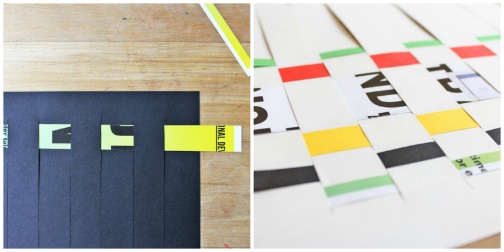 lunesmartesmiércolesjuevesFriday/viernesLECTURALittle Tree by Loren Long. https://www.youtube.com/watch?v=HSrSmN1vtnI&feature=youtu.be ¿Por qué Little Tree se quedó pequeño cuando todos los otros árboles comenzaron a crecer? ¿Por qué crees que Little Tree quería conservar sus hojas durante tanto tiempo?Color Dance by Ann Jonas https://www.youtube.com/watch?v=31_smhOzIFE&feature=youtu.be¿Cuál es tu color favorito, qué cosas son de este color? ¿Cómo te hace sentir ese color?Little Tree by Loren Long. https://www.youtube.com/watch?v=HSrSmN1vtnI&feature=youtu.be¿Qué pasó después de que Little Tree dejó caer sus hojas? ¿Qué crees que pensaron los otros árboles y los animales en el bosque sobre Little Tree manteniendo sus hojas y permaneciendo igual?Bear’s Loose Tooth by Karma Wilsonhttps://www.youtube.com/watch?v=hUGKqEXSRO4&feature=youtu.be¿Estás emocionado de perder un diente? ¿Qué crees que sucederá cuando pierdas tu diente?Little Tree by Loren Long. https://www.youtube.com/watch?v=HSrSmN1vtnI&feature=youtu.be¿Por qué crees que los animales del bosque intentaron ayudar a Little Tree a dejar caer sus hojas? ¿Puedes pensar en un momento en que las cosas a tu alrededor estaban cambiando pero querías que permanecieran igual? ¿Qué hiciste?ESCRITURA / ARTERepase las palabras de vista:I, A, LIKE, IS, CAN, GOPalabras visuals/Sight Wordshttps://www.youtube.com/watch?v=0h1Q7SVKG0Ahttps://www.youtube.com/watch?v=gIZjrcG9pW0&list=PLsAsYlJSSx-qcUr6D4i-LPBvkV2Suy0iVTejido: utilizando papel de construcción, revistas, periódicos y tijeras. Haga líneas en los papeles de construcción, aproximadamente a una pulgada de la parte superior de la página. Haga que su hijo corte hasta esta línea. Puedes dejar eso de lado. Corte tiras de papel que quepan un poco más largas que la primera página. Ahora está listo para tejer las tiras de papel en la base que crearon los niños. Haga que su hijo teje las tiras de papel dentro y fuera de la base. Continúe hasta llenar el papel de construcción. Before After by Matthias Arégui and Anne-Margot Ramstein. https://www.youtube.com/watch?v=WedlbSt7rg4 Elija (o haga que los niños elijan) una página (o páginas) de este libro de imágenes sin palabras y pídales a los niños que consideren cómo han cambiado los elementos de las imágenes de las páginas o qué podría suceder a continuación. Pregúnteles qué palabras piensan que sería bueno agregar a las imágenes. Escriba sus ideas o pueden intentar escribir por su cuenta. Tinta invisible: con un crayón blanco, papel blanco y un marcador. Invite a su hijo a escribir con el crayón blanco en el papel blanco. Anímalos a presionar fuerte con el crayón. Después de que los niños hayan creado una imagen o mensaje con el crayón blanco, invítelos a colorear su trabajo con un marcador o una pintura de acuarela. ¿Lo que pasa? ¿Qué cambios notan?Emociones de los platos de papel: corte los platos de papel por la mitad, déles a los niños la mitad de un plato e invítelos a dibujar una boca en el plato expresando una emoción (es decir, una sonrisa de felicidad, fruncir el ceño de tristeza) en un lado, luego voltee el plato y dibuje otra boca que expresa una emoción diferente en la espalda. Coloque un palito de paleta en la parte inferior del plato para que lo sostengan los niños y proporcione un espejo para que los niños lo usen mientras sostienen la máscara de emoción sobre sus propias bocasCIENCIASVinagre y bicarbonato de sodio: Pídale a su hijo que prediga qué podría suceder cuando combina bicarbonato de sodio y vinagre. Pídales que registren sus predicciones (o que las registren) y proporcione los dos materiales para que experimenten. Proporcione cucharas dosificadoras y anime a los niños a experimentar con diferentes cantidades de bicarbonato de sodio y vinagre.Pasas BailantesUsando una bebida carbonatada (soda) y pasas.Llena un vaso con refresco.Pregúntele a su hijo: ¿qué cree que sucederá cuando coloque estas pasas adentro?Caída de pasas en el vaso. Puede que tenga que ser paciente; Podría tomar uno o dos minutos. Disfrutarán viendo las pasas subir y bajar la copa.Desafío de copa: suministre una gran cantidad de vasos de plástico. Desafíe a los niños a ver qué tan alto pueden construir, equilibrando las tazas de diferentes maneras. ¿Pueden hacer una torre más alta de lo que son? ¿Pueden hacer una torre tan alta como una mamá o un papá?Derretirse al sol: coloque una variedad de artículos en un molde para panecillos o en varios tazones o recipientes pequeños. Seleccione algunos elementos que se derretirán cuando se dejen al sol y otros que no. Los elementos que pueden derretirse al sol incluyen crayones, cubitos de hielo y malvaviscos. Pregúnteles a los niños cuánto tiempo creen que tomaría que los artículos se derritan. ¿Una hora? ¿Un día? ¿Por qué?Palomitas de maíz: si es posible, haga palomitas de maíz con los niños. Muéstreles los granos de palomitas de maíz de antemano y hable acerca de cómo cambian los granos cuando se calientan.MATEMÁTICASBloque de patrónPuede recortar formas del papel de construcción o puede dibujar formas en una página. Por ejemplo: Triángulo / círculo, triángulo / círculo, triángulo / círculo ... y haga que su hijo dibuje en el próximo. Puedes hacer esto con diferentes formas15 MINUTES OF HAPPY NUMBERShttps://happynumbers.com/find_classClass Code: 789-043Formas de construcciónUso de pajitas, palitos de helado, lápices, agitadores. Desafíe a los niños a hacer todas o todas las formas que puedan: triángulo, cuadrado, rectángulo, hexágono, diamante, octágono, trapecio15 MINUTES OF HAPPY NUMBERShttps://happynumbers.com/find_classClass Code: 789-043Adición: Con dos rollos de papel higiénico, pégalos diagonalmente en una pared uno frente al otro. Coloque una canasta o recipiente debajo de los tubos para que cuando los artículos se caigan en los tubos. Coloque bolas de algodón con pompones o Legos pequeños en un tubo, luego en el otro tubo, diciendo cuántos pone en cada lado y luego cuántos hay en la canasta (todos juntos).MUSICA / MOVIMIENTOCartas corporales: invite a los niños a usar sus cuerpos para crear letras del alfabeto. Comience con una letra y luego invítelos a cambiar su posición para crear una letra diferente. Asegúrese de tener cartas disponibles para que los niños hagan referencia durante toda la actividad.Simón dicePuedes inventar nuestras propias costumbres o puedes ver este video.https://www.youtube.com/watch?v=OkO8DaPIyXoNo toque el desafío de las campanas: cuelgue pequeñas campanas a un nivel bajo en su casa y desafíe a los niños a mover sus cuerpos para que puedan pasar por debajo de las campanas sin tocarlas. También considere colgar campanas en otros lugares, en toda la casa. Hable sobre las formas en que los niños se mueven y cambian sus cuerpos para completar este desafío, así como las cosas que no deberían cambiar, como la posición de las campanas. El hombre de la músicahttps://www.youtube.com/watch?v=aiMsd_KLugkPopsicohttps://www.youtube.com/watch?v=Pwn4beja1QE&t=46s